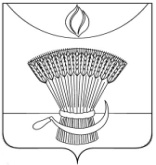 ТАМБОВСКАЯ ОБАСТЬАДМИНИСТРАЦИЯ  ГАВРИОВСКОГО  РАЙОНАП О С Т А Н О В  Е Н И Е	20.01.2017			    с. Гавриловка 2-я	                   № 21Об организации и проведении районного конкурса «Педагог года - 2017» В целях выявления и поощрения талантливых педагогов, распространения эффективного педагогического опыта, позитивного подкрепления социального статуса педагогов администрация района постановляет:1.Провести в феврале 2017 года районный конкурс «Педагог года - 2017» (далее – Конкурс).2.Утвердить:положение о Конкурсе (приложение №1);состав оргкомитета по проведению Конкурса (приложение №2);состав конкурсной комиссии (приложение №3).3.Руководителям образовательных организаций района обеспечить участие педагогов в Конкурсе. 4.Отделу бухгалтерского учета и отчетности администрации района  (Н.В.Судоргина) профинансировать районный Конкурс за счет средств подпрограммы «Развитие общего и дополнительного образования» муниципальной программы Гавриловского района «Развитие образования Гавриловского района на 2014-2020 годы»  согласно смете (приложение №4).5.Финансовому отделу администрации района (Н.П.) выделить 6000 (шесть тысяч) рублей на организацию и проведение Конкурса.6.Контроль за исполнением настоящего постановления возложить 
на заместителя главы администрации района Т.П. Горшкову.Глава района                                                                                    С.А. Павлов                                                                                   Приложение №1                                                                                   УТВЕРЖДЕНОпостановлением администрации                                     района                                                                           от                         № Положениео районном конкурсе «Педагог года - 2017»1.Общие положенияРайонный конкурс «Педагог года - 2017» (далее-Конкурс) проводится отделом образования администрации района, с целью развития движения творчески работающих педагогов, поощрения талантливых педагогов.Задачи конкурса:-выявление талантливых, творчески работающих педагогов, их поддержка и поощрение;-распространение эффективного педагогического опыта, расширение профессионального педагогического общения;-позитивное подкрепление социального статуса педагогов.2.Участники Конкурса2.1. В Конкурсе принимают участие педагогические работникидошкольных и общеобразовательных учреждений, имеющиеквалификационную категорию. Выдвижение на участие в Конкурсепроизводятся образовательными учреждениями (от каждого учреждения по одному участнику).3. Порядок проведения КонкурсаКонкурс проводится в три этапа.3.1.I этап – «Методическое портфолио» защита 26 января 2017 года.Содержание электронного портфолио:- данные участника;- эссе;- педагогическое кредо;- повышение уровня квалификации;- педагогическая деятельность (результаты);- деятельность в социальных сетях;- участие в инновационной деятельности;- достижения;- работа с одаренными детьми;- мои ученики;- мир моих увлечений.	Критерии оценивания:достоверность и надежность представленной в материалах информации,отсутствие фактических и теоретических ошибок;оригинальность модели портфолио;ясная и логичная структура размещения информации;целесообразность и эффективность использования выбранных ИКТ-инструментов;культура представления информации.-умение анализировать, обобщать, выявлять и применять инновационные идеи в своей профессиональной деятельности;-актуальность, возможность распространения и внедрения;3.2.Очный тур.3.2.1. Конкурсное мероприятие «Я – учитель», «Я – воспитатель»Цель: раскрытие мотивов выбора профессии учителя или воспитателя,собственных педагогических принципов и подходов к образованию, своего понимания миссии педагога в современном мире, смысла педагогической деятельности, демонстрация видения современных проблем 
и возможных путей их решения средствами образования.Формат конкурсного мероприятия: публичное выступление учителя иливоспитателя (до 7 минут), отражающее основные тезисы эссе.Конкурсное мероприятие проходит в день открытия Конкурса.3.2.2. Конкурсные мероприятия для участников общеобразовательныхучреждений:Конкурсное мероприятие «Урок»Цель: раскрытие конкурсантами своего профессионального потенциала 
в условиях планирования, проведения и анализа эффективности учебного занятия (урока), проявление творческого потенциала, самостоятельности, умения ориентироваться в ситуации, знания своего предмета и умения формировать целостную картину мира и надпредметные компетентности.Формат конкурсного мероприятия: урок по предмету (регламент – 45 минут, самоанализ урока и вопросы жюри – 10 минут).Темы уроков определяются в соответствии с календарно-тематическимпланированием в рабочих программах по соответствующим предметам МБОУ 2-Гавриловской сош с учётом их фактического выполнения в соответствующих классах.Критерии оценивания:ясность и четкость постановки цели учебного занятия;целенаправленное создание и поддержание атмосферы заинтересованности 
и высокой интенсивности деятельности обучающихся;глубина раскрытия темы учебного занятия;оригинальность методических приемов;умение организовать использование обучающимися разных типов и видов источников знаний;педагогическая оправданность выбора методов, форм и способов обучения;целесообразность и достаточность используемых ресурсов;использование интерактивного оборудования на уроке;проблемный (исследовательский) характер учебного задания, вопросов, упраж-нений;организация учебного сотрудничества;воспитательный потенциал учебного занятия;общая культура и эрудиция;глубина и точность анализа учебного занятия и рефлексии своей деятельности;соблюдение регламента.Возрастной состав учебной группы, необходимое оборудование ука-зываются участниками Конкурса в информационной карте (приложение №2, №3 к порядку проведения Конкурса). По окончанию учебного занятия проводится анализ занятия и ответы на вопросы.Конкурсное мероприятие «Мастер - класс» на тему: « Сердце отдаю детям»Цель: демонстрация педагогического мастерства в планировании 
и анализе эффективности учебных занятий и подходов к обучению, выявление лучшего педагогического опыта и инновационных практик, осознание педагогом своей деятельности в сравнительном и рефлексивном контексте, осмысление перспектив собственного профессионального развития 
и потенциала транслирования методик и технологий преподавания.Формат конкурсного мероприятия: публичная индивидуальная демон-страция способов трансляции на сцене образовательных технологий (методов, эффективных приёмов и др.).Регламент: выступление конкурсанта – до 20 мин. (не более), вопросы жюри и ответы участника – до 5 мин.Критерии оценивания:глубина и оригинальность содержания;методическая и практическая ценность;умение взаимодействовать с широкой аудиторией;соблюдение регламента.3.2.3. Конкурсные мероприятия для участников дошкольных образовательных учреждений:Конкурсное мероприятие «Педагогическое мероприятие с детьми»Формат:  педагогическое мероприятие с детьми (учебное занятие до 20минут) демонстрирует фрагмент практического опыта участника Конкурса, представленного в мастер-классе.Критерии оценивания:ясность и четкость постановки цели учебного занятия;целенаправленное создание и поддержание атмосферызаинтересованности и высокой интенсивности деятельностивоспитанников;глубина раскрытия темы учебного занятия;оригинальность методических приемов;умение организовать использование воспитанниками разных типов и видов источников знаний;педагогическая оправданность выбора методов, форм и способовобучения;целесообразность и достаточность используемых ресурсов;использование интерактивного оборудования на уроке;проблемный (исследовательский) характер учебных заданий, вопросов,упражнений;организация учебного сотрудничества;воспитательный потенциал учебного занятия;общая культура и эрудиция;глубина и точность анализа учебного занятия и рефлексии своей деятельности;соблюдение регламента.Ответы на вопросы членов жюри до 10 минут.Возрастной состав группы, необходимое оборудование указываются участниками Конкурса в информационной карте (приложение №2, №3 
к порядку проведения Конкурса).Ответы на вопросы членов жюри до 10 минут.Конкурсное мероприятие «Мастер-класс»Цель: демонстрация педагогического мастерства в планировании 
и анализе эффективности учебных занятий и подходов к обучению, выявление лучшего педагогического опыта и инновационных практик, осознание педагогом своей деятельности в сравнительном и рефлексивном контексте, осмысление перспектив собственного профессионального развития 
и потенциала транслирования методик и технологий преподавания.Формат конкурсного мероприятия: публичная индивидуальнаядемонстрация способов трансляции на сцене образовательных технологий (методов, эффективных приёмов и др.).Регламент: выступление конкурсанта – до 20 мин. (не более), вопросы жюри и ответы участника – до 5 мин.Критерии оценивания:глубина и оригинальность содержания;методическая и практическая ценность;умение взаимодействовать с широкой аудиторией;соблюдение регламента.Участник заранее указывает в информационной карте (приложение №2, №3 к порядку проведения Конкурса) представляемый педагогический инструментарий.Ответы на вопросы членов жюри – 5 минут.3.2.4. Участники Конкурса в срок до 24 января 2017 года  предоставляют в Оргкомитет следующие документы:-заявление участника Конкурса по форме (приложение №1);-согласие на обработку персональных данных участника (приложение №1 
к порядку проведения Конкурса).-информационную карту (приложение №2, №3 к порядку проведения Конкурса).4. Подведение итогов Конкурса4.1.Участники Конкурса награждаются дипломами и подарками.4.2.По итогам конкурса определяются два победителя «Учитель года -2017», «Воспитатель года - 2017».4.3. Победители Конкурса направляются на участие в региональномэтапе XXVII Всероссийского конкурса «Учитель года России» и региональном этапе VIII Всероссийского профессионального конкурса «Воспитатель года России – 2017».5.Сроки проведения конкурса1 этап: 26 января – предоставление и защита электронного портфолио;2 этап: 2-3 февраля – урок (учебное занятие) по предмету в незнакомом классе;3 этап: 16 февраля – мастер-класс и ответы на вопросы жюри 
(с участием представителей прессы, детей, общественности).Подведение итогов, торжественная церемония награждения.                                                                          Приложение №1к Положению о  районном конкурсе                                                 "Педагог года – 2017"Заявление участника районного конкурса"Педагог года – 2017"____________________________________________________________________________________________________________________________________________________________________________________________________________(ФИО участника конкурса, название предмета, образовательное учреждение)Даю согласие на участие в  районном конкурсе "Педагог  года – 2017".Разрешаю вносить сведения, указанные в информационной карте участника конкурса, в базу данных об участниках районного конкурса 
и использовать в некоммерческих целях для размещения в Интернете, буклетах и периодических образовательных изданиях с возможностью редакторской обработки.Даю своё согласие на обработку моих персональных данных, указанных в информационной карте участника районного конкурса, в соответствии 
с Федеральным законом от 27.07.2006 № 152-ФЗ "О персональных данных".Перечень действий с персональными данными, на совершение которых даётся согласие, общее описание используемых оператором способов обработки персональных данных: сбор, систематизация, накопление, использование, хранение, уточнение, обновление, изменение, распространение, обезличивание, блокирование, уничтожение как самостоятельно оргкомитетом районного конкурса, так и среди третьих лиц или с привлечением их в качестве исполнителей, хранителей, распространителей. Обработка персональных данных лица, предоставившего настоящее согласие, оргкомитетом районного конкурса может осуществляться путём использования средств автоматизации, а также иными способами с учётом имеющихся технологий.В случае неправомерного использования предоставленных данных согла-шение отзывается моим письменным заявлением.На конкурсе буду давать урок (учебное занятие) по теме _________________________________________________________________________________ в _____ классе (группе).Для проведения урока (учебного занятия) мне необходимо следующее оборудование ________________________________________________________                              (например, компьютер, проектор, интерактивная доска и т.д.)Дата_____________                                                               ___________________                                                                                                             Подпись                                                                                          Приложение №2к Положению о районном конкурсе                                                      "Педагог  года – 2017"ИНФОРМАЦИОННАЯ КАРТА(общеобразовательное учреждение)участника районного конкурса «Педагог года – 2017»____________________________________________________________________(фамилия, имя, отчество)____________________________________________________________________(образовательное учреждение)Подлинность и правильность заполнения сведений, представленных 
в информационной карте, подтверждаю:______________________________________________________(ФИО участника)«____» __________ .                                _____________________(подпись)                                                                          Приложение №3к Положению о районном конкурсе                                                      "Педагог  года – 2017"ИНФОРМАЦИОННАЯ КАРТА (дошкольное учреждение)районного конкурса «Педагог года -2017»____________________________________________________________________(фамилия)____________________________________________________________________(имя, отчество)____________________________________________________________________(образовательное учреждение)Подлинность и правильность заполнения сведений, представленных 
в информационной карте, подтверждаю:_____________________________________________________(ФИО участника)«____» __________ .                                _____________________(подпись)                                                                                    Приложение №2                                                                                   УТВЕРЖДЕНпостановлением администрации                                     района                                                                              от                            № Состав оргкомитета районного конкурса «Педагог года - 2017»                                                                                 Приложение №3                                                                              УТВЕРЖДЕНпостановлением администрации                                      района                                                                                от                             № Состав конкурсной комиссии                      районного конкурса «Педагог года - 2017»Населенный пунктНаселенный пунктДата рождения (день, месяц, год)Дата рождения (день, месяц, год)Должность (по штатному расписанию)Должность (по штатному расписанию)Преподаваемые предметыПреподаваемые предметыКвалификационная категорияКвалификационная категорияОбщий трудовой и педагогический стаж (полных лет на момент заполнения карты)Общий трудовой и педагогический стаж (полных лет на момент заполнения карты)Педагогический стаж в данном учрежденииПедагогический стаж в данном учрежденииПреподавательская деятельность 
по совместительству 
(укажите, где и в каком качестве)Преподавательская деятельность 
по совместительству 
(укажите, где и в каком качестве)Классное руководство 
(укажите параллель)Классное руководство 
(укажите параллель)Образование 
(укажите название, год окончания учебного заведения, факультет, специальность)Образование 
(укажите название, год окончания учебного заведения, факультет, специальность)Дополнительное образование 
(укажите какое)Дополнительное образование 
(укажите какое)Курсы повышения квалификации 
(за последние 3 года)Курсы повышения квалификации 
(за последние 3 года)НаградыНаградыСемейное положение (по желанию участников)Семейное положение (по желанию участников)ХоббиХоббиДомашний телефонДомашний телефонЭлектронная почта, адрес сайтаЭлектронная почта, адрес сайта Заявка на учебное занятие Заявка на учебное занятие Заявка на учебное занятиеНазвание предметаКлассНеобходимое оборудование«Мастер-класс»«Мастер-класс»«Мастер-класс»Необходимое оборудованиеПодборка фотографийПодборка фотографийПодборка фотографий1. Портрет 9х13 см – 1 шт.2. Жанровые (с учебного занятия,внеклассного мероприятия, педагогическогосовещания и т.п.) – (не более 5)Фотографии предоставляются 
в электронном виде на компакт-диске в формате *.jpg сразрешением 300 точек на дюйм без уменьшения исходного размера.Фотографии предоставляются 
в электронном виде на компакт-диске в формате *.jpg сразрешением 300 точек на дюйм без уменьшения исходного размера.Населенный пунктДата рождения (день, месяц, год)Место работы 
(полное наименование образовательной организации в соответствии с её Уставом)Занимаемая должность 
(наименование в соответствии с записью 
в трудовой книжке)В каких возрастных группах в настоящеевремя работаетеОбщий педагогический стаж(полных лет на момент заполнения анкеты)Квалификационная категория и дата 
ее установления 
(в соответствии с записью в трудовой книжке)Почётные звания и награды 
(наименования и даты получения в соответствии с записями в трудовой книжке)Название и год окончания организациипрофессионального/высшего образованияСпециальность, квалификация по дипломуДополнительное профессиональноеобразование за последние три года(наименования дополнительныхпрофессиональных программ, места и срокиих освоения)Участие в общественных организациях(наименование, направление деятельности 
и дата вступления)Семейное положение(фамилия, имя, отчество и профессия супруга)Дети (имена и возраст)ХоббиСпортивные увлеченияСценические талантыРабочий телефонМобильный телефонРабочая электронная почтаЗаявка на «Педагогическое мероприятие с детьми»Заявка на «Педагогическое мероприятие с детьми»Направление, образовательная область, формаВозрастная группа детейНеобходимое оборудование«Мастер-класс»«Мастер-класс»Необходимое оборудованиеПодборка фотографий1.Портрет 9х13 см – 1 шт.2.Жанровые (с учебного занятия,внеклассного мероприятия,педагогического совещания и т.п.) – (не более 5)Фотографии предоставляются 
в электронном виде на компакт-диске в формате *.jpg сразрешением 300 точек на дюймбез уменьшения исходного размера. Елена Михайловна- главный специалист отдела образования  администрации районаКузенкова Наталия Николаевна-ведущий специалист отдела образования администрации районаМартынова юдмила Алексеевна-специалист отдела образования администрации районаа Ирина Алексеевна-специалист отдела образования администрации района Тамара Павловна-заместитель главы администрации района, председательЧлены жюри: Елена Михайловна-главный специалист отдела образования  администрации районаЖутова Татьяна Федоровна-директор МБУК «Гавриловский КДЦ»Кузенкова Наталия Николаевна-ведущий специалист отдела образования администрации районаМартынова юдмила Алексеевна-специалист отдела образования администрации районаМещерякова Наталья Владимировна-ведущий специалист отдела образования администрации районаПустотина Маргарита Алексеевна-директор МБОУ ДО «Гавриловская школа искусств»а Ирина Алексеевна-специалист отдела образования администрации района